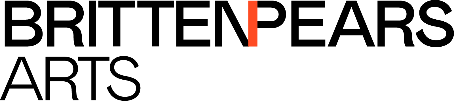 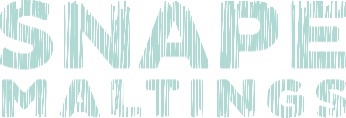 APPLICATION FOR WORK EXPERIENCE (Students) Name:E-mail address:Current School/College/University (if relevant):Academic Year eg: Year 10 (if relevant):Current School/College/University (if relevant):Academic Year eg: Year 10 (if relevant):When would you like to do your work experience with us? (Please give dates or a period of time – please note that work experience placements are limited to 4 weeks).When would you like to do your work experience with us? (Please give dates or a period of time – please note that work experience placements are limited to 4 weeks).Where would you like to do your placement? First choice:Second choice (if relevant):Where would you like to do your placement? First choice:Second choice (if relevant):Please use this space to tell us about you and what you would like to gain from a work experience placement with us.  If you have a CV please feel free to send us a copy to us with this form.Please use this space to tell us about you and what you would like to gain from a work experience placement with us.  If you have a CV please feel free to send us a copy to us with this form.Thank you for completing this form – please e-mail it to Helen Fletcher, hfletcher@snapemaltings.co.uk or post it to Snape Maltings Concert Hall, Snape, Saxmundham, IP17 1SP.  Thank you for completing this form – please e-mail it to Helen Fletcher, hfletcher@snapemaltings.co.uk or post it to Snape Maltings Concert Hall, Snape, Saxmundham, IP17 1SP.  